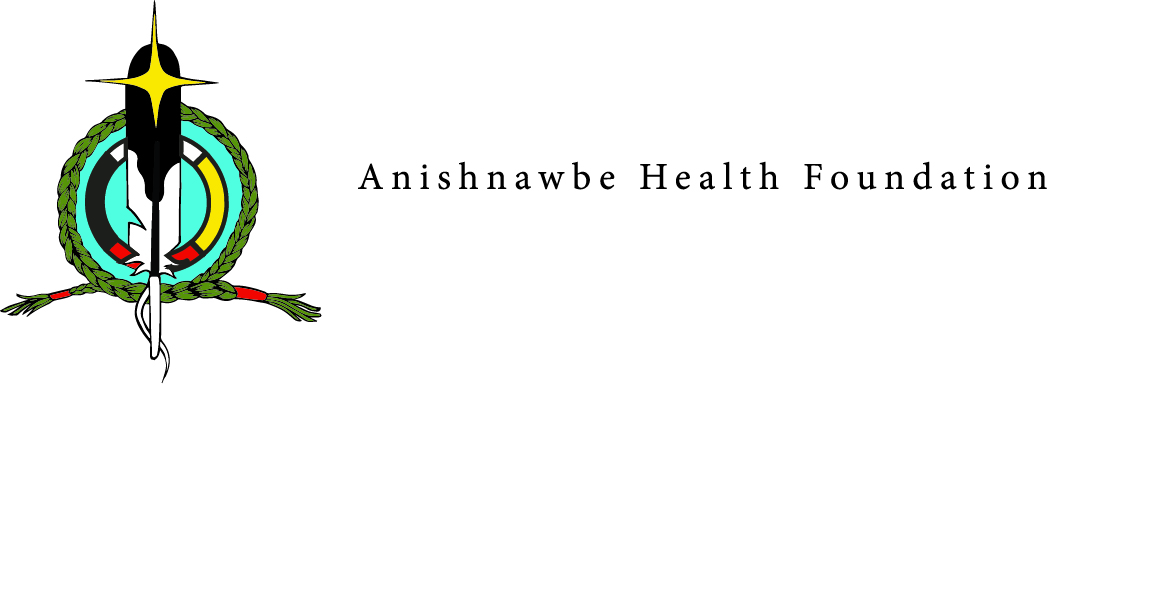 Letter of Authorization:  Donation of Publicly Traded Securities toANISHNAWBE HEALTH FOUNDATIONThank you for considering a donation of publicly traded securities to Anishnawbe Health Foundation (AHF).To electronically transfer funds to AHF, please complete this letter of direction (or have your representative complete this form) to authorize the transfer.  Transfer instructions are below.  Once the letter is completed, please send to both the Foundation and your broker to complete the process and ensure a timely receipt of a charitable tax receipt. Date:  	 To:	Donor’s Broker (please include name, address, email and phone number)To:	Charity	Anishnawbe Health Foundation	416-920-2605 ext. 555foundation@aht.caAttention: Julie Cookson, Executive DirectorFrom:                  Donor Name:  	                	Address (including postal code):	Phone number and/or email address:  This letter serves as authorization to transfer the following publicly-listed securities, currently owned by name to the account of Anishnawbe Health Foundation:		Account #:		         6895242110 Account Custodian:		RBC Direct Investing		200 Bay St., Concourse Level, Toronto, Ontario, M5J 2J5 Contact Information:	Hassan Abdi, Assistant Manager, Investor Centre, 416-974-6993 or 	  	hassan.abdi@rbc.com of  currently in account  of  currently in account  of  currently in account  of  currently in account Yours sincerely,Donor Signature or Signature of Corporate Signing Officers